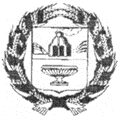 АДМИНИСТРАЦИЯ НОВОМОНОШКИНСКОГО СЕЛЬСОВЕТАЗАРИНСКОГО РАЙОНА АЛТАЙСКОГО КРАЯПОСТАНОВЛЕНИЕ07.04.2023					                                                                   № 36с. НовомоношкиноВ соответствии с Бюджетным кодексом Российской Федерации, со статьей 56 Устава муниципального образования Новомоношкинский сельсовет Заринского района Алтайского края, решением Совета депутатов Новомоношкинского сельсовета Заринского района Алтайского края от 29.09.2021 № 21 «Об утверждении Положения о бюджетном процессе и финансовом контроле в муниципальном образовании Новомоношкинский сельсовет Заринского района Алтайского края», Администрация Новомоношкинского сельсоветаП О С Т А Н О В Л Я Е Т:1. Утвердить отчет об исполнении бюджета муниципального образования Новомоношкинский сельсовет Заринского района Алтайского края за 1 квартал 2023 года (Прилагается).2. Направить отчет об исполнении бюджета в комиссию по бюджету, налоговой и кредитной политике Совета депутатов Новомоношкинского сельсовета.3. Настоящее постановление подлежит обнародованию в установленном порядке.4. Настоящее постановление вступает в силу после его обнародования.Главы Администрации сельсовета                                                               А.С. ТымкоОТЧЕТоб исполнении бюджета муниципального образования Новомоношкинский сельсовет Заринского района Алтайского края за 1 квартал 2023 годаТаблица 1Исполнение бюджета по доходам, расходам и источникам финансирования дефицита бюджета муниципального образования Новомоношкинский сельсовет Заринского района Алтайского края за 1 квартал 2023 годатыс. руб.Об исполнении бюджета муниципального образования Новомоношкинский сельсовет Заринского района Алтайского края за 1 квартал             2023 годаПРИЛОЖЕНИЕк постановлению Администрации Новомоношкинского сельсовета Заринского района Алтайского краяот 07.04.2023 № 7 Наименование показателейУточненный план годаИсполнение за 1 квартал 2023 года123ДОХОДЫНалоговые доходы916,032,5в том числеНалог на доходы физических лиц51,00,2Единый сельскохозяйственный налог75,00Налог на имущество физических лиц60,011,9Земельный налог700,018,3Государственная пошлина за совершение нотариальных действий должностными лицами органов местного самоуправления, уполномоченными в соответствии с законодательными актами Российской Федерации на совершение нотариальных действий30,02,1Неналоговые доходы473,0146,2в том числеДоходы от сдачи в аренду имущества, находящегося в оперативном управлении органов управления сельских поселений и созданных ими учреждений (за исключением имущества муниципальных бюджетных и автономных учреждений)238,059,4Доходы, поступающие в порядке возмещения расходов, понесенных в связи с эксплуатацией имущества234,086,8Административные штрафы, установленные законами субъектов Российской Федерации об административных правонарушениях1,00Безвозмездные поступления, всего3388,9898,1в том числеДотации бюджетам сельских поселений на выравнивание бюджетной обеспеченности из бюджетов муниципальных районов582,9174,6Субвенции бюджетам сельских поселений на осуществление первичного воинского учета на территориях, где отсутствуют военные комиссариаты117,629,4Межбюджетные трансферты, передаваемые бюджетам муниципальных образований на осуществление части полномочий по решению вопросов местного значения в соответствии с заключенными соглашениями777,0220,5Прочие межбюджетные трансферты, передаваемые бюджетам сельских поселений2031,9594,1Возврат прочих остатков субсидий, субвенций и иных межбюджетных трансфертов, имеющих целевое назначение, прошлых лет из бюджетов сельских поселений-120,5-120,5ВСЕГО ДОХОДОВ4777,91076,8РАСХОДЫ01 Общегосударственные вопросы1540,4348,00104 Функционирование Правительства Российской  Федерации, высших исполнительных органов государственной власти субъектов Российской Федерации, местных администраций951,8216,00111 Резервные фонды5,000113 Другие общегосударственные вопросы583,6132,002 Национальная оборона117,629,20203 Осуществление первичного воинского учета на территориях, где отсутствуют военные комиссариаты117,629,203 Национальная  безопасность и правоохранительная деятельность70,500310 Защита населения и территорий от чрезвычайных ситуаций природного и техногенного характера, гражданская оборона70,5004 Национальная экономика646,0220,50409 Дорожное хозяйство (дорожные фонды)616,0220,50412 Другие вопросы в области национальной экономики30,0005 Жилищно-коммунальное хозяйство804,7225,20502 Коммунальное хозяйство739,7225,20503 Благоустройство65,0008 Культура, кинематография           1997,0663,60801 Культура468,7114,10804 Другие вопросы в области культуры, кинематографии1528,3549,510 Социальная политика35,68,21001Пенсионное обеспечение35,68,211 ФИЗИЧЕСКАЯ КУЛЬТУРА И СПОРТ15,0011 02 Массовый спорт15,00ВСЕГО РАСХОДОВ5226,81494,7Источники финансирования дефицита бюджета муниципального образования Новомоношкинский сельсовет Заринского района                                    Алтайского края,  всего-448,9-417,9в том числеизменение остатков средств-448,9-417,9